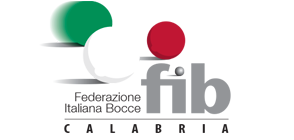 MODELLO PRESTITO GIOCATORELa Società_________________________________ chiede il prestito del/i giocatore/i1)_____________________________ di categoria ________;2)_____________________________ di categoria_________.per partecipare, esclusivamente, alla 16^ Coppa Città di Catanzaro.Catanzaro_____________				Il PresidenteLa Società____________________________ concede il prestito del/i giocatore/i1)______________________________ di categoria__________;2)______________________________ di categoria__________.Per partecipare, esclusivamente, alla 16^ Coppa Citta di Catanzaro.Catanzaro________________				Il PresidenteLa commissione del Comitato Provinciale, vista la richiesta e la concessione delle due Società, autorizza il prestito.Catanzaro_____________				Il Comitato  